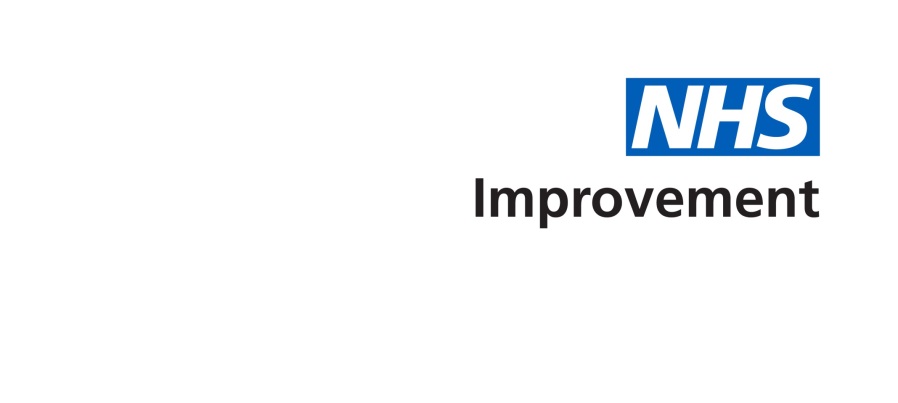 Framework approvals application Completing the formAuthorisation processTable 1: Requirements of the framework agreementTable 2: Requirements of framework operatorsFramework operatorRegistered addressCompany registration number (if applicable)Contracting authorityWebsite addressFramework nameStaff group provisionSelf-assessment authorised by:Point of contactJob titleTelephone numberEmail addressRequirementsRequirementsEvidenceFramework agreements must be live and procured in accordance with the EU Public Contracts Directives as implemented by the Public Contracts Regulations 2006 or the Public Contracts Regulations 2015 (the ‘Regulations’)Framework agreements must be live and procured in accordance with the EU Public Contracts Directives as implemented by the Public Contracts Regulations 2006 or the Public Contracts Regulations 2015 (the ‘Regulations’)Self-assessment: do you meet the conditions?Yes/NoThere are transparent and value-for-money rates of pay to the worker and agency fee, with no hidden charges or fees, and with pay to worker identified separately There are transparent and value-for-money rates of pay to the worker and agency fee, with no hidden charges or fees, and with pay to worker identified separately Self-assessment: do you meet the conditions?Yes/NoMaximum worker pay rates, at rates specified by NHS Improvement, are contractually embedded into the framework agreements so that the framework agreement (and any call-off terms therein) does not permit any amount paid in excess of these maximum worker rates, other than through the override process.Details of the mechanism for trusts to stay on framework where trusts have to override the NHS Improvement caps to secure a worker on exceptional patient safety grounds, on a shift basis.  Maximum worker pay rates, at rates specified by NHS Improvement, are contractually embedded into the framework agreements so that the framework agreement (and any call-off terms therein) does not permit any amount paid in excess of these maximum worker rates, other than through the override process.Details of the mechanism for trusts to stay on framework where trusts have to override the NHS Improvement caps to secure a worker on exceptional patient safety grounds, on a shift basis.  Self-assessment: do you meet the conditions?Yes/NoFramework agreements ensure that the total trust charge for an agency worker per hour is no more than the corresponding NHS Improvement price cap rate throughout the life of the framework. This requirement should also be contractually embedded in the framework agreement (and any call-off terms therein)Framework agreements ensure that the total trust charge for an agency worker per hour is no more than the corresponding NHS Improvement price cap rate throughout the life of the framework. This requirement should also be contractually embedded in the framework agreement (and any call-off terms therein)Self-assessment: do you meet the conditions?Yes/NoThere is transparency of agencies on the framework, including key subcontractorsThere is transparency of agencies on the framework, including key subcontractorsSelf-assessment: do you meet the conditions?Yes/NoThere is assurance on quality of supply under the framework agreement and control on cost of agency supply under the framework agreementThere is assurance on quality of supply under the framework agreement and control on cost of agency supply under the framework agreementSelf-assessment: do you meet the conditions?Yes/NoAgencies have capability to supply high quality, trained and fully vetted temporary staff and effective framework processes to ensure they maintain NHS-required standards for workers. Agencies have capability to supply high quality, trained and fully vetted temporary staff and effective framework processes to ensure they maintain NHS-required standards for workers. Self-assessment: do you meet the conditions?Yes/NoFramework operators must ensure that agencies on the framework agreements are seeking regular assurances from workers that workers are complying with IR35 legislation when engaging with a trust via a personal service company. Agencies should seek these assurances to be eligible for a place on the framework agreementFramework operators must ensure that agencies on the framework agreements are seeking regular assurances from workers that workers are complying with IR35 legislation when engaging with a trust via a personal service company. Agencies should seek these assurances to be eligible for a place on the framework agreementSelf-assessment: do you meet the conditions?Yes/NoRequirementsRequirementsEvidenceSupport trust negotiations with framework agencies and therefore play an important role in promoting trusts and agencies to meet NHS Improvement’s caps as far as possible within the terms and conditions of the framework and more widely, help trusts deliver actual savings on their agency expenditureSupport trust negotiations with framework agencies and therefore play an important role in promoting trusts and agencies to meet NHS Improvement’s caps as far as possible within the terms and conditions of the framework and more widely, help trusts deliver actual savings on their agency expenditureSelf-assessment: do you meet the conditions?Yes/NoCommunicate to trusts the agencies where standard rates are equal to or below the price caps set by NHS ImprovementCommunicate to trusts the agencies where standard rates are equal to or below the price caps set by NHS ImprovementSelf-assessment: do you meet the conditions?Yes/NoDevelop agency comparison tables to ensure trusts can easily understand the rates payable on the framework with different agenciesDevelop agency comparison tables to ensure trusts can easily understand the rates payable on the framework with different agenciesSelf-assessment: do you meet the conditions?Yes/NoHold agencies to account if they are not meeting the framework rates Hold agencies to account if they are not meeting the framework rates Self-assessment: do you meet the conditions?Yes/NoHave processes for ensuring accessibility, and provide fair and open competition for agencies that wish to join the framework at the point of tenderHave processes for ensuring accessibility, and provide fair and open competition for agencies that wish to join the framework at the point of tenderSelf-assessment: do you meet the conditions?Yes/NoAudits/review of invoicing, ensuring management information is high quality and fit for purpose, and separately identifies worker pay and agency feeAudits/review of invoicing, ensuring management information is high quality and fit for purpose, and separately identifies worker pay and agency feeSelf-assessment: do you meet the conditions?Yes/NoThere is robust performance management and monitoring of agenciesThere is robust performance management and monitoring of agenciesSelf-assessment: do you meet the conditions?Yes/NoYou are willing to work with NHS Improvement to improve transparency and the quality of data on compliance to the agency rules, for instance sharing management information where appropriate.You are willing to work with NHS Improvement to improve transparency and the quality of data on compliance to the agency rules, for instance sharing management information where appropriate.Self-assessment: do you meet the conditions?Yes/No